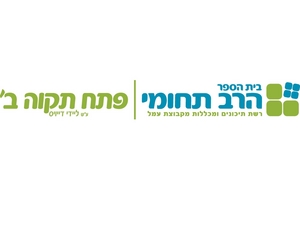 תשלומי הורים תשפ"ב – שכבת יב'סעיף                   			  סכום כולל             פירוט ביטוח תאונות אישיות                          49 ש"חסל תרבות                                          176 ש"ח             הצגה –               70    ש"ח                                                                                     מוזיאון                 50   ₪                                                                                   יד ושם                  56 ₪מסיבת סיום                                      200 ₪מסיבות כיתתיות                                8 ₪ועד הורים יישובי                             1.5 ₪טיול שנתי                                       616 ₪רכישה מרצון                                   450 ש"ח                                                                                                פעילות OTD                     130  ₪                                                                               ארוע פורים                       60 ₪                                                                               הכנה לצה"ל                                                                                "בעקבות לוחמים"             17 ₪                                                                               הרצאה בנושא מיניות          9 ₪                                                                                סיפור אישי ארגון "חושן"    22 ₪                                                                                 נהיגה נכונה                      22 ₪                                                                                 סדנת כתיבה יוצרת-                                                                                 לספר מחזור                    110 ₪                                                   -2-                                                                                 סדנא יעוצית בנושא-                                                                                התמודדות עם                                                                                תסכול ואכזבה                 25 ₪                                                                                סדנא יעוצית בנושא-                                                                                 יחסי בנים ובנות              25 ש"ח                                                                                 סדנא יעוצית בנושא-                                                                                 התמכרות סמים ואלכוהול  30 ₪סה"כ -  1500.5 ש"ח320 ש"ח תשלומי תשפ"ב נגבו בשנת תשפ"אתשלומי מגמות	כימיה                   -          150 ₪גאוגרפיה              -          150 ₪אלקטרוניקה          -           50  ₪תקשורת               -            225 ₪ביולוגיה        -            45 ₪